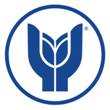 YAŞAR UNIVERSITY
INSTITUTE OF SOCIAL SCIENCES
DEPARTMENT OF ART AND DESIGN
COURSE SYLLABUSYAŞAR UNIVERSITY
INSTITUTE OF SOCIAL SCIENCES
DEPARTMENT OF ART AND DESIGN
COURSE SYLLABUSYAŞAR UNIVERSITY
INSTITUTE OF SOCIAL SCIENCES
DEPARTMENT OF ART AND DESIGN
COURSE SYLLABUSYAŞAR UNIVERSITY
INSTITUTE OF SOCIAL SCIENCES
DEPARTMENT OF ART AND DESIGN
COURSE SYLLABUSYAŞAR UNIVERSITY
INSTITUTE OF SOCIAL SCIENCES
DEPARTMENT OF ART AND DESIGN
COURSE SYLLABUSYAŞAR UNIVERSITY
INSTITUTE OF SOCIAL SCIENCES
DEPARTMENT OF ART AND DESIGN
COURSE SYLLABUSYAŞAR UNIVERSITY
INSTITUTE OF SOCIAL SCIENCES
DEPARTMENT OF ART AND DESIGN
COURSE SYLLABUSCourse TitleCourse CodeSemesterCourse Hour/WeekCourse Hour/WeekYaşar CreditECTSAn experience of multi-cultural co-existence: Art and culture as a means of EU integration and co-existenceGRA 020Fall and Spring Theory3Practice-3-0-35Course TypeCourse TypeCourse TypeCourse TypeCourse TypeCourse TypeCourse Type1. Compulsory Courses 1. Compulsory Courses 1. Compulsory Courses 1. Compulsory Courses 1. Compulsory Courses 1. Compulsory Courses 1.1. Programme Compulsory Courses1.1. Programme Compulsory Courses1.1. Programme Compulsory Courses1.1. Programme Compulsory Courses1.1. Programme Compulsory Courses1.1. Programme Compulsory Courses1.2. University Compulsory Courses (UFND)1.2. University Compulsory Courses (UFND)1.2. University Compulsory Courses (UFND)1.2. University Compulsory Courses (UFND)1.2. University Compulsory Courses (UFND)1.2. University Compulsory Courses (UFND)1.3. YÖK (Higher Education Council) Compulsory Courses1.3. YÖK (Higher Education Council) Compulsory Courses1.3. YÖK (Higher Education Council) Compulsory Courses1.3. YÖK (Higher Education Council) Compulsory Courses1.3. YÖK (Higher Education Council) Compulsory Courses1.3. YÖK (Higher Education Council) Compulsory Courses2. Elective Courses2. Elective Courses2. Elective Courses2. Elective Courses2. Elective Courses2. Elective Coursesx2.1. Program Elective Courses2.1. Program Elective Courses2.1. Program Elective Courses2.1. Program Elective Courses2.1. Program Elective Courses2.1. Program Elective Courses2.2. University Elective Courses2.2. University Elective Courses2.2. University Elective Courses2.2. University Elective Courses2.2. University Elective Courses2.2. University Elective CoursesLanguage of InstructionLevel of Course      Associate Degree (Short Cycle)Level of Course      Undergraduate (First Cycle)xLevel of Course      Graduate (Second Cycle)Level of Course      Doctoral Course (Third Cycle)Prerequisites Course(s) (compulsory)  - -Special Pre-Conditions of the Course (recommended)  - -Course CoordinatorAssist. Prof. Mehmet KahyaogluMail:Mehmet.kahyaoglu@yasar.edu.trWeb:Course Instructor(s)Assist. Prof. Mehmet KahyaogluMail: mehmet.kahyaoglu@yasar.edu.trWeb:Course Instructor(s)Assist. Prof. Ayselin YıldızMail: ayselin.yildiz@yasar.edu.trWeb:Course Instructor(s)Assist. Prof. Mine OvacıkMail: mine.ovacik@yasar.edu.trWeb:Course Instructor(s)Lecturer İsmail OkayMail: ismail.okay@yasar.edu.trWeb:Course Instructor(s)Lecturer Emre YıldızMail: emre.yildiz@yasar.edu.trWeb:Course Assistant(s)/Tutor (s)Mail: Web:Course Web PageAim(s) of the CourseThe aim is to offer a course that deals with the long history of Europe from political, cultural and artistic points of view to underline the main conflict bearing areas within Europe and how those conflicts are put aside for the motivation of the co-existence for a common future and make students aware of co-existence of various political, religious, cultural and sexual communities in Europe.The aim is to offer a course that deals with the long history of Europe from political, cultural and artistic points of view to underline the main conflict bearing areas within Europe and how those conflicts are put aside for the motivation of the co-existence for a common future and make students aware of co-existence of various political, religious, cultural and sexual communities in Europe.Learning Outcomes of the Course1- Record general political, cultural and artistic history of Europe.2- List the major historical periods of Europe. 3- Describe consequences of main political events in the history of Europe reflected in art and culture.4- Employ theoretical background into design works.5- Distinguish main art movements and periods.6- Create designs reflecting the main characteristics of different cultures.1- Record general political, cultural and artistic history of Europe.2- List the major historical periods of Europe. 3- Describe consequences of main political events in the history of Europe reflected in art and culture.4- Employ theoretical background into design works.5- Distinguish main art movements and periods.6- Create designs reflecting the main characteristics of different cultures.Course ContentThe course will have a distinctively different approach of general EU studies as it uses art and design as tools of understanding the multi-cultural structure of the European society within an environment of international education dynamics. The focus of the course will be the historical presentation of European cultural, political and economical dynamics and their relationship to today’s common future of EU values on which the students will be asked to participate a 3 days long workshop to produce design and art works on multi-cultural co-existence.The course will have a distinctively different approach of general EU studies as it uses art and design as tools of understanding the multi-cultural structure of the European society within an environment of international education dynamics. The focus of the course will be the historical presentation of European cultural, political and economical dynamics and their relationship to today’s common future of EU values on which the students will be asked to participate a 3 days long workshop to produce design and art works on multi-cultural co-existence.COURSE OUTLINE/SCHEDULE (Weekly) COURSE OUTLINE/SCHEDULE (Weekly) COURSE OUTLINE/SCHEDULE (Weekly) COURSE OUTLINE/SCHEDULE (Weekly) WeekTopicsPreliminary PreparationMethodology and Implementation(theory,practice, assignment etc)1The idea of EU. What is EU and what is the motive behind?Lecturer’s notesTheory2The political history of Europe I From Ancient Times to the French Revolution.Lecturer’s notesTheory3Political history of Europe II From 1789 up until today.Lecturer’s notesTheory4Cultural history of Europe ILecturer’s notesTheory5Cultural history of Europe IILecturer’s notesTheory6Artistic history of Europe I: From Ancient Times to RenaissanceLecturer’s notesTheory7Artistic history of Europe II: From Baroque to RomanticismLecturer’s notesTheory8Artistic history of Europe III From Modern to Post-Modern.Lecturer’s notesTheory9Mid-termTheory10History of Design I Graphic elements of European Culture.Lecturer’s notesTheory11History of Design II Design in the age of InformationTechnologiesLecturer’s notesTheory12History of Design III Co-design practices in multi-cultural groupsLecturer’s notesTheory13Workshop: Design for co-existence (2 days)Practice14Evaluation and ExhibitionTheoryRequired Course Material (s) /Reading(s)/Text Book (s)  Lecturers’ notesRecommended Course Material (s)/Reading(s)/OtherRampley, M. (2012). Art history and visual studies in Europe transnational discourses and national frameworks. Leiden Boston: Brill.Greyerz, K. & Dunlap, T. (2008). Religion and culture in early modern Europe, 1500-1800. Oxford: Oxford University Press.Bátora, J. & Mokre, M. (2011). Culture and external relations Europe and beyond. Farnham, England Burlington, VT: Ashgate.Fuad-Luke, A. (2009), Design Activism: Beautiful Strangeness for a Sustainable World. London: Earthscan Meroni, A. (ed.) (2007). Creative Communities, People Inventing Creative ways of Living. Milano: Edizioni POLI.Design Garfield, S. (2010). Just my type : a book about fonts. London: Profile Books.Eskilson, S. (2012). Graphic design : a new history. New Haven, Conn: Yale University Press.ASSESSMENT ASSESSMENT ASSESSMENT Semester Activities/ Studies NUMBERWEIGHT in %Mid- Term130Attendance--Quiz--Assignment (s)1010Project--Laboratory--Field Studies (Technical Visits)--Presentation/ Seminar--Practice (Laboratory, Virtual Court, Studio Studies etc.)--Other (Placement/Internship etc.)--TOTAL40Contribution of Semester Activities/Studies to the Final Grade40Contribution of Final Examination/Final Project/ Dissertation to the Final Grade 60TOTAL.100CONTRIBUTION OF LEARNING OUTCOMES TO PROGRAMME OUTCOMESCONTRIBUTION OF LEARNING OUTCOMES TO PROGRAMME OUTCOMESCONTRIBUTION OF LEARNING OUTCOMES TO PROGRAMME OUTCOMESCONTRIBUTION OF LEARNING OUTCOMES TO PROGRAMME OUTCOMESCONTRIBUTION OF LEARNING OUTCOMES TO PROGRAMME OUTCOMESCONTRIBUTION OF LEARNING OUTCOMES TO PROGRAMME OUTCOMESCONTRIBUTION OF LEARNING OUTCOMES TO PROGRAMME OUTCOMESNoProgramme OutcomesLevel of Contribution (1- lowest/ 5- highest)Level of Contribution (1- lowest/ 5- highest)Level of Contribution (1- lowest/ 5- highest)Level of Contribution (1- lowest/ 5- highest)Level of Contribution (1- lowest/ 5- highest)NoProgramme Outcomes123451To produce innovative designs for solution of visual problems as employing the acquired historical and critical theoretical backgroundx2To produce creative results as analyzing the Western and the other cultures’ design products in comparison with the local culture, allocating projects and developing awareness raisingx3To develop conceptual methods by discovering the design elements and principles instead of memorizing themx4To demonstrate visual literacy through identification of the conceptual approaches for determining and solving problems in design productionx-5To demonstrate the knowledge and use the technological proficiency (computer softwares) for being able to follow the technical developments in the field and realize the projects in response to the needs of the clients throughout the entire business lifex6To produce creative results regarding visual production as developing distinctive digital and traditional visuals in different media and techniquesx7To perceive and associate all the fields that take place in graphic design, use them appropriately for visual problem solvingx8To conduct projects and conclude them on time as individually or as a group memberx9To produce an interdisciplinary portfolio through the assessment of all the projects that realized during the undergraduate education and with the acquired presentation skillsx10To adopt and employ the graphic design business ethics throughout the entire business lifexECTS /STUDENT WORKLOADECTS /STUDENT WORKLOADECTS /STUDENT WORKLOADECTS /STUDENT WORKLOADECTS /STUDENT WORKLOADACTIVITIESNUMBERUNIT HOURTOTAL (WORKLOAD)Course Teaching Hour (14 weeks* total course hours)14week342Preliminary Preparation and finalizing of course notes, further self- study14week228Assignment (s) 10quantity220Presentation/ SeminarsQuiz and Preparation for the Quiz Mid- Term(s)1quantity88Project (s)Field Studies (Technical Visits, Investigate Visit etc.)Practice (Laboratory, Virtual Court, Studio Studies etc.)Final Examination/ Final Project/ Dissertation and Preparation 1quantity2626Other (Placement/Internship etc.)Total Workload124Total Workload/ 2525ECTS 5ETHICAL RULES WITH REGARD TO THE COURSE (IF AVAILABLE)ASSESSMENT and EVALUATION METHODS:ASSESSMENT and EVALUATION METHODS:Final Grades will be determined according to the Yaşar University Associate Degree, Bachelor Degree and Graduate Degree Education and Examination RegulationFinal Grades will be determined according to the Yaşar University Associate Degree, Bachelor Degree and Graduate Degree Education and Examination RegulationPREPARED BYAssist. Prof. Mehmet KahyaoğluUPDATED06. 08. 2015, 15:45APPROVED